Mon2/15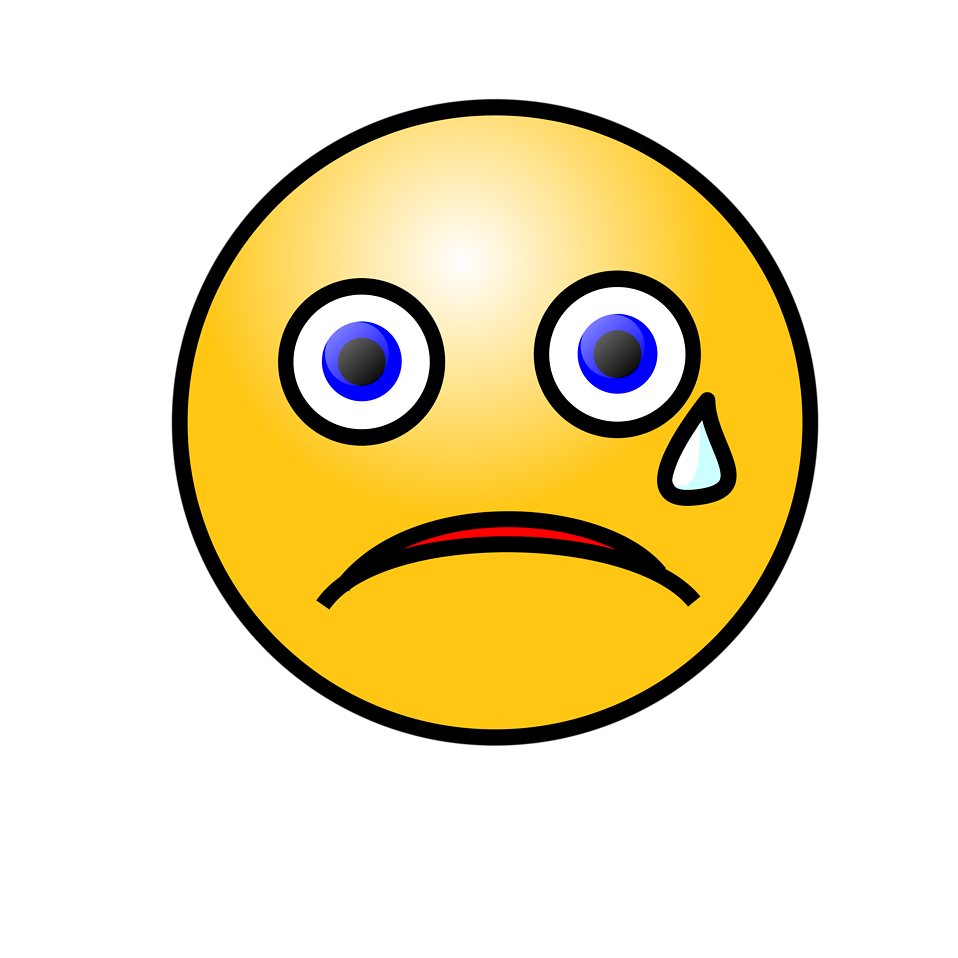 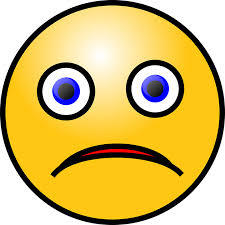 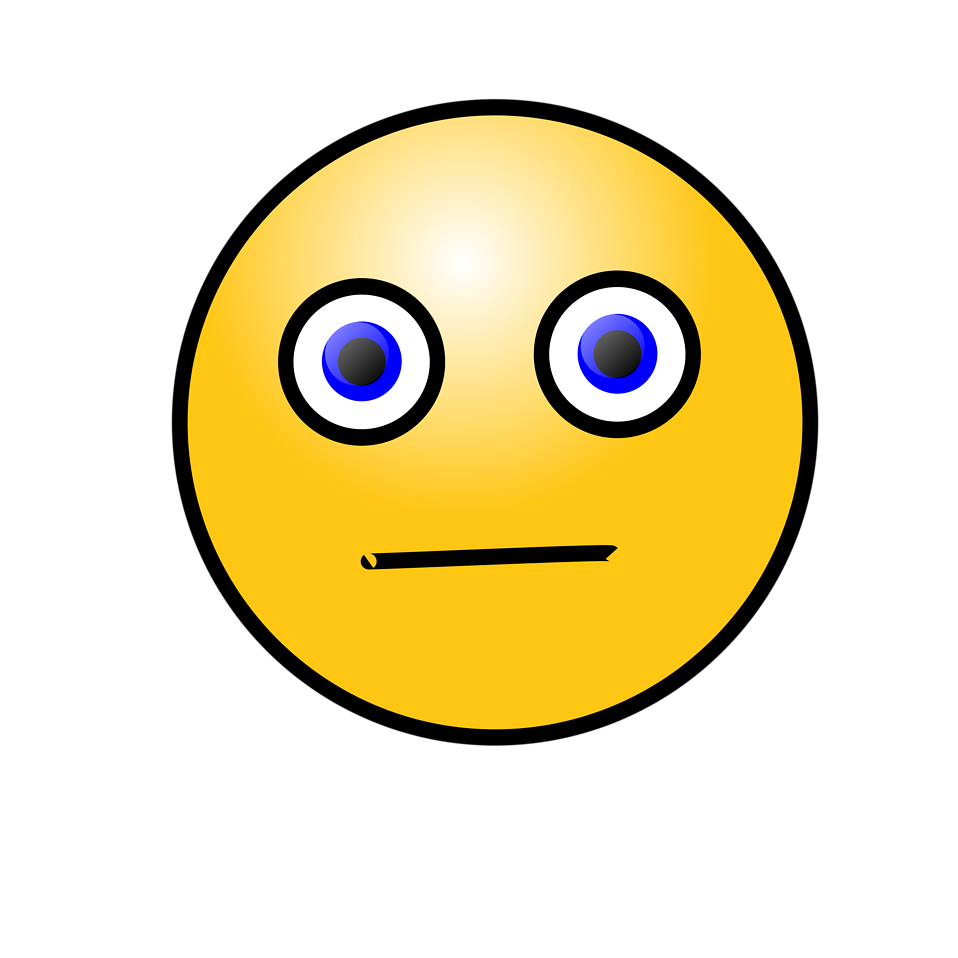 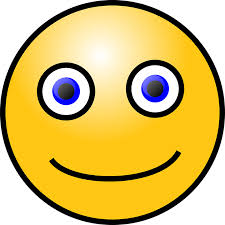 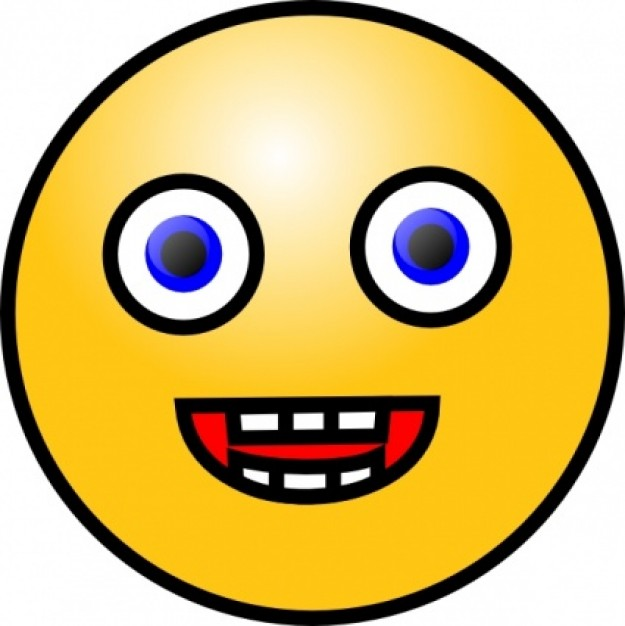 Tues2/16Wed2/17Thur2/18Fri2/19Sat2/20Sun2/21